Springvale Primary School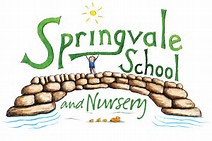 Learning Journal- a parental guide to what is going on across the School!Issue 1 (Weeks 6 and 7)Dates Covered: Monday 9th October- Friday 20th October 2017General reminders:Please ensure that your child’s name and class are labelled on all items, especially coats and shoes!Please help us to demonstrate progress in reading by recording regular reading support in individual pupil recordsPlease bring PE kit in on a Monday and take it home on a FridayWeek 6 is pencil sketching week with a focus on artistic skills!‘Play together, learn together, achieve together!’Early Years Foundation StageEarly Years Foundation StageNursery (Foundation 1)Week 6- All About Me weekWeek 7- Autumn weekBedtime books and learning letter sounds (b and d this week)PE days on Weds (AM) and Thurs (PM)Reception (Foundation 2)Focused maths and ICT sessions introducedSenses week- read, write and listening gamesPlaying listening and phonic gamesBedtime books and learning letter soundsGames for home- reading, writing, communicationPE days on Tuesday and Thursday (kit needed)Key Stage 1Key Stage 1Year 1Topic: Autumn and our sensesHomework: Daily reading and sound cardsPE Days (Kit required): Thursday and FridayMaths work: Addition and subtractionLiteracy work: Autumn stories, songs and poemsRecipes and recountsWorking on: how to be a good team!Year 2Topic: Animals (science)Homework and spellings done weeklyPE Days (Kit required): Monday and WednesdayMaths work: Ordering and comparing 2 digit numbers, odd and even numbersLiteracy work: Polar animalsShared book: Fantastic Mr FoxLower Key Stage 2Lower Key Stage 2Year 3Topic: Healthy Me (Science)PE Days (Kit required): Monday and FridayMaths work: Addition and subtractionLiteracy work: Narrative- using class book as stimulusHomework- reading and spellings (months of the year)Shared book: George’s Marvellous MedicineYear 4Topic: States of Matter (Science)PE Day (Kit required): WednesdayMaths work: Column addition and subtractionLiteracy work: Writing for impact and building tensionShared book: Wolf BrotherUpper Key Stage 2Upper Key Stage 2Year 5Topic: Tudors- HistoryPE Days (Kit required): Tuesday and FridayMaths work: Negative numbers, addition and subtractionLiteracy work: Recount textsShared book: The Diary of Tilly MiddletonSpelling test day: MondayYear 6Topic: Ancient Egypt (History)Homework: Weekly- out Friday, in WednesdayPE Day (Kit required): FridayMaths work: Negative numbers and arithmetic skillsLiteracy work: Mummification instruction and recountSpelling test day: Tuesday